Woche vom 30.-03.11.23(KW4406.11.-03.11.23(KW45)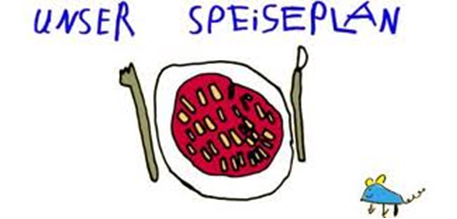 Woche vom 06.11.-10.11.23(KW45)Montag: Blumenkohl Buchweizen AuflaufDienstag:Tortellini in SoßeMittwoch:Frikadellen, Püree, MöhrenDonnerstag: Pfannekuchen Freitag:Rührei, Bratkartoffeln, ErbsenFrühstück und Mittagessen je 3,00 Euro